PROCESO DE EVALUACIÓNEl proceso de evaluación de los artículos postulados a la revista REDES DE INGENIERÍA se socializa a continuación: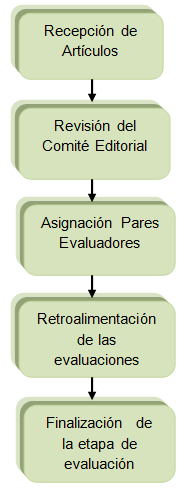 Fuente: Facultad de Ingeniería. Universidad Distrital Francisco José de CaldasRecepción de  artículos: Se revisa que el artículo cumpla con los requisitos de presentación que establece la revista. Si el artículo no cumple con las condiciones de presentación se  enviara un correo a los autores notificando que el artículo no está en las condiciones establecidas para ser recibido, en cambio si el artículo presenta las condiciones de presentación de la revista se notificara a los autores el recibido del artículo. El tiempo para realizar este procedimiento es de dos semanas desde el momento en que se envía el artículo. Revisión Comité Editorial: Los artículos recibidos se enviara a Comité Editorial  quien revisara el contenido y pertinencia  del trabajo de acuerdo con la temática de la revista. Si el concepto del Comité no es favorable se enviara un correo a los autores comunicando que el artículo no es aceptado por los argumentos que se anexan en el formato de revisión. Los artículos que recibieron la aprobación del Comité Editorial inicia el proceso de evaluación de la revista.Asignación de Pares Evaluadores: Se enviara la invitación a  los árbitros sugeridos por el Comité Editorial. Se recomienda a los autores relacionar dos posible evaluadores  que cumplan las siguientes condiciones (relacionar la información completa del contacto de los posibles revisores en el envió del artículo):Titulo de maestría Preferiblemente  tener una institución diferente a la de los autoresTener publicaciones en los últimos tres añosRetroalimentación de las evaluaciones: Los  revisores  tendrán un tiempo máximo de enviar la evaluación de 30 días hábiles. Los evaluadores no tendrá conocimiento del o de los autores del artículo evaluado e igualmente los autores no tendrá conocimiento de los pares evaluadores de su artículo.  De acuerdo con los resultados de la primera ronda de evaluaciones se puede presentar: Si las evaluaciones presentan un consenso y aprueban el artículo con modificaciones,  se enviará al o a los autores las revisiones  para que realicen los cambios para ser enviado a la revista en un tiempo máximo de 30 días hábiles. Se revisara los cambios realizados  de acuerdo con las sugerencias  de los pares evaluadores, si todos los comentarios están justificado en la nueva versión del articulo y/o en la carta de respuesta  se  solicitara  a los revisores un segundo concepto o una segunda ronda si llega a ser necesario. En caso contrario se enviara un correo notificando que la nueva versión no es aceptada por lo anterior.Nota: cuando los autores no estén de acuerdo con una o varias sugerencias de la evaluación, deberán enviar una carta que sustente las mismas para ser presentado al comité editorial y a los pares respectivos.De acuerdo con el desarrollo del proceso de evaluación del artículo puede existir más de dos rondas de evaluación. Si un evaluador rechaza el documento y el otro lo acepta (con o sin modificaciones), será enviado a un tercer evaluador experto en el tema, que sin saberlo dirimirá la aprobación o no del documento en la revista. Finalización de la etapa de evaluación: La revista enviara a los correos de los autores una carta comunicando la aceptación  de la publicación del artículo en la revista.